Big Spring Amateur Radio Club FOX  HUNTER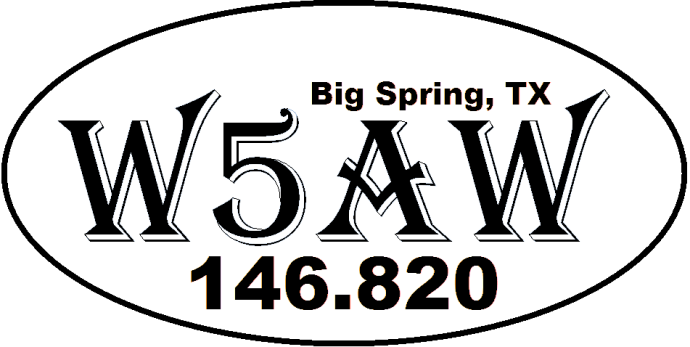 **  Hidden Transmitter Contest Participant  **The person(s) in this vehicle is an amateur radio operator contesting in a game where the objective is to locate a hidden transmitter in the Big Spring city limits. For more information please go to qsl.net/w5aw/ and click on the foxhunt link.                        !! Emergencies please call: